Тернопільський національний технічний університетімені Івана ПулюяФакультет економіки та менеджментуКафедра економіки  та фінансівПЛАН РОБОТИ СТУДЕНТСЬКОГО НАУКОВОГО ГУРТКА "ЛЮМОС"у 2022/2023 навчальному роціКерівники студентського наукового гуртка:д.е.н., професор Олена ПАНУХНИКк.е.н., доцент Ірина МАРКОВИЧ2022I. Організаційні заходи в роботі студентського наукового гуртка «ЛЮМОС»Студентський науковий гурток «Люмос» спрямований на дослідження актуальних питань підприємництва, торгівлі, біржової діяльності, фінансів, банківської справи та страхування.Члени студентського наукового гуртка «Люмос»: здобувачі освіти 1-4 курсів спеціальності 072 «Фінанси, банківська справа та страхування» та 076 «Підприємництво, торгівля та біржова діяльність».Мета роботи студентського наукового гуртка:1. Виявлення найбільш здібних і талановитих, схильних до науково-дослідної роботи студентів та підвищення якості їх підготовки.2. Поглиблення дослідження за проблематикою наукової діяльності кафедри економіки та фінансів за участю студентів.3. Набуття навичок наукової роботи.4. Залучення обдарованих студентів до науково-дослідної діяльності.Основними завданнями студентського наукового гуртка є:1. Проведення посиленої роботи для впровадження науково-дослідної роботи студентів як обов’язкового елемента лекційних, практичних занять, проєктів та кваліфікаційних робіт.2. Залучення до роботи студентів, які проявляють інтерес до наукових досліджень.3. Організація науково-дослідної роботи студентів.Реалізація завдань наукового гуртка здійснюється у наступних формах наукової діяльності:1. Участь у міжнародних, всеукраїнських та регіональних науково-практичних конференціях, семінарах, круглих столах і т. ін.2. Підготовка до публікації наукових статей (тез) студентів у наукових виданнях3. Участь в конкурсах студентських науково-дослідних робіт, предметних олімпіадах, ділових іграх, наукових, освітніх та бізнес-проєктах4. Виконання завдань дослідницького характеру під час проходження практики5. Зустрічі з фахівцями-експертами зі сфери бізнесу та фінансів України та світу6. Участь у міжнародних проєктахДля виконання поставлених завдань Студентський науковий гурток проводитиме такі організаційні заходи:Графік роботи гуртка: щомісячні засіданняОсновні форми роботи наукового гуртка:Засідання наукового гурткаЗустрічі з провідними вченими та фахівцями за профільними спеціальностямиУчасть в наукових і методичних семінарах, круглих столах, конференціях та конкурсахЗаслуховування звітів студентів за підсумками виконаних наукових  дослідженьВиконання науково-дослідних завданьРозробка рекомендацій та пропозицій по їх впровадженню у практичну  діяльність і навчальний процес.ІІ. Наукові заходи в рамках роботи студентського наукового гуртка«Люмос»д.е.н., професор,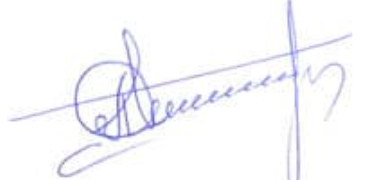 завідувачка кафедри економіки та фінансівкерівник студентського наукового гуртка «Люмос»                                                                   Олена ПАНУХНИКк.е.н., доцент                                                     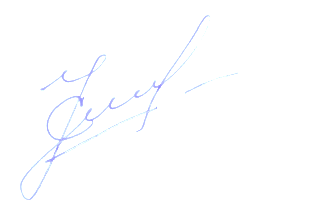 доцент кафедри економіки та фінансівкерівник студентського наукового гуртка «Люмос»  з наукової роботи                                    Ірина МАРКОВИЧОрганізаційні заходиТермін виконання- проведення бесіда в академічних групах для залучення студентів до роботи у студентському науковому гурткуПротягом року- проведення засідань з обговоренням результатів наукових робіт, реферативних повідомлень і т. ін.Щомісячно- організація  секцій для глибшого дослідження вузької, спеціальної проблематикиЗа потребою- організація та участь у наукових конференціяхПротягом року№Модератор заходуЗаплановані заходиДата прове дення заходу1Панухник О.В. Відкриття роботи  гуртка в новому навчальному році, визначення цілей та завдань діяльності гуртка, , затвердження плану та тематики засідань, обрання старости наукового гуртка «ЛЮМОС».жовтень 2022 р.2Панухник О.ВОбговорення тез ІХ Міжнародної науково-практичної конференції «Формування механізму зміцнення конкурентних позицій національних економічних систем у глобальному, регіональному та локальному вимірах», які сформовані учасниками студентського наукового гуртка «ЛЮМОС»листопад 2022 р.3Маркович І.Б.Засідання студентського наукового гуртка «ЛЮМОС» на тему: «Ефективні комунікації»грудень 2022 р.4Засідання студентського наукового гуртка «ЛЮМОС» лютий 2023 р.5Засідання студентського наукового гуртка «ЛЮМОС» березень 2023 р.6Панухник О.В.Обговорення тез Х Міжнародної науково-практичної конференції «Формування механізму зміцнення конкурентних позицій національних економічних систем у глобальному, регіональному та локальному вимірах», які сформовані учасниками студентського наукового гуртка «ЛЮМОС»квітень 2023 р.7Засідання студентського наукового гуртка «ЛЮМОС» травень 2023 р.8Засідання студентського наукового гуртка «ЛЮМОС» на темучервень 2023 р.